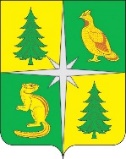 РОССИЙСКАЯ ФЕДЕРАЦИЯИРКУТСКАЯ ОБЛАСТЬЧУНСКИЙ РАЙОНКОНТРОЛЬНО-СЧЕТНАЯ ПАЛАТАЧУНСКОГО РАЙОННОГО МУНИЦИПАЛЬНОГО ОБРАЗОВАНИЯ665513, р. п. Чунский, ул. Комарова, 11, Тел./Факс (39567) 2-12-13, E-mail: chuna.ksp@mail.ruОтчет № 01-129/10 по результатам проведения контрольного мероприятия «Проверка соблюдения установленного порядка управления и распоряжения имуществом, находящимся в муниципальной собственности Червянского муниципального образования» за 2022 год и первое полугодие 2023 годаНастоящий отчет подготовлен в соответствии с нормами статьи 10 Федерального закона «Об общих принципах организации и деятельности контрольно-счетных органов субъектов Российской Федерации и муниципальных образований» от 07.02.2011 № 6-ФЗ статьи 9 Положения о Контрольно-счетной палате Чунского районного муниципального образования по результатам проведения контрольного мероприятия «Проверка соблюдения установленного порядка управления и распоряжения имуществом, находящимся в муниципальной собственности Червянского муниципального образования» за 2022 год и первое полугодие 2023 года в соответствии с Планом проведения контрольных и экспертно-аналитических мероприятий Контрольно-счетной палатой Чунского районного муниципального образования на 2023год; председателем КСП Чунского РМО А. С. Федорук, аудитором КСП Чунского РМО Н. А. Колотыгиной и ведущим инспектором КСП Чунского РМО Ю. С. Смышляевой, по результатам которого составлен Акт от 25.09.2023 № 01-334/20А.Основание для проведения контрольного мероприятия:План работы Контрольно-счетной палаты Чунского районного муниципального образования (далее – КСП Чунского РМО) на 2023 год; План проведения контрольных и экспертно-аналитических мероприятий КСП Чунского РМО в третьем квартале 2023 года; Распоряжение КСП Чунского РМО «О проведении контрольного мероприятия «Проверка соблюдения установленного порядка управления и распоряжения имуществом, находящимся в муниципальной собственности Червянского муниципального образования» от 01.08.2023 года № 23. Предмет контрольного мероприятия:Соблюдение установленного порядка управления и распоряжения имуществом, находящимся в муниципальной собственности Червянского муниципального образования.Объекты контрольного мероприятия:муниципальное казенное учреждение «Администрация Червянского муниципального образования» (далее – Администрация);ИНН 3815009811, КПП 381501001, ОГРН 1053815025923, зарегистрировано по юридическому адресу: 665548; Иркутская область; Чунский р-н; с. Червянка; Центральная; 28.муниципальное казенное учреждение «Культурно-досуговый центр» Червянского муниципального образования. Проверяемый период деятельности: 2022 год, 1 полугодие 2023 года;Состав проверяющих (рабочей группы):Председатель КСП Чунского РМО – А.С. Федорук – руководитель проверки;Аудитор КСП Чунского РМО – Колотыгина Наталья Александровна;Ведущий инспектор КСП Чунского РМО Ю.С. Смышляева.Цели контрольного мероприятия:Анализ нормативных правовых актов, распорядительных, бухгалтерских, финансовых и иных документов в части внутренней организации деятельности и учета, а также использования муниципального имущества. Проверка целевого и эффективного использования муниципального имущества муниципального образования.Проверка соблюдения порядка учета муниципального имущества.Проверка соблюдения порядка регистрации муниципального имущества и права собственности муниципального образования на указанное имущество.Проверка соблюдения порядка передачи в оперативное управление, хозяйственное ведение, аренду (наем) имущества, находящегося в собственности муниципального образования (в том числе по результатам торгов, аукционов, конкурсов).Проверка организации и достоверности учета платежей от использования и распоряжения имуществом муниципального образования.Проверка формирования доходов от использования имущества, находящегося в муниципальной собственностиСоставление документов по результатам проверки, в том числе выработка рекомендаций Контрольно-счетной палаты Чунского районного муниципального образования.7.Срок проведения основного этапа: с  по ;8. По результатам контрольного мероприятия установлено следующее.Анализ нормативных правовых актов, распорядительных, бухгалтерских, финансовых и иных документов в части внутренней организации деятельности и учета, а также использования муниципального имущества.В соответствии с пунктом 3 статьи 14 Федерального закона от 06.10.2003 № 131-ФЗ «Об общих принципах организации местного самоуправления в Российской Федерации», ст. 6 Устава Червянского муниципального образования, к вопросам местного значения отнесено владение, пользование и распоряжение имуществом, находящимся в муниципальной собственности поселения.Согласно пункту 5 Приказа № 424 реестры ведутся на бумажных и электронных носителях. В случае несоответствия информации на указанных носителях приоритет имеет информация на бумажных носителях. Администрацией реестр муниципального имущества ведется в электронном (табличном) виде Microsoft Excel, в разрезе правообладателей.Положение о порядке управления и распоряжения муниципальным имуществом в Червянском муниципальном образовании (далее – Червянское МО) утверждено Решением Думы Червянского муниципального образования от 27.01.2017 № 174.Порядок ведения реестра муниципального имущества Червянского МО утвержден Решением Думы Червянского МО от 16.11.2018 № 52 (далее – Порядок). Порядок не соответствует нормам Приказа Минэкономразвития России от 30.08.2011 № 424 «Об утверждении Порядка ведения органами местного самоуправления реестров муниципального имущества», не установлена стоимость движимого имущества, являющегося объектами учета в реестре.Раздел 3 содержащий сведения о муниципальных унитарных предприятиях, муниципальных учреждениях, хозяйственных обществах, товариществах, акции, доли (вклады) в уставном (складочном) капитале которых принадлежат муниципальным образованиям, иных юридических лицах, в которых муниципальное образование является учредителем (участником) отсутствует.Пункт 5 статьи 51 Федерального закона от 06.10.2003 № 131-ФЗ «Об общих принципах организации местного самоуправления в Российской Федерации» (далее Федеральный закон от 06.10.2003 № 131-ФЗ), обязывает органы местного самоуправления вести реестры муниципального имущества, порядок утвержден Приказом Министерства экономического развития РФ от 30.08.2011 №424 «Об утверждении порядка ведения органами местного самоуправления реестров муниципального имущества».Форма ведения учета недвижимых и движимых объектов, согласно  Порядку, установлены в соответствии с  приложениями 1, 2, соответственно, однако реестр муниципального имущества ведется по другой форме, которая не соответствует установленному Порядку ведения реестра муниципального имущества Червянского МО утвержден Решением Думы Червянского МО от 16.11.2018 № 52, чем нарушены нормы статьи 51 Федерального закона от 6 октября 2003 г. № 131-ФЗ "Об общих принципах организации местного самоуправления в Российской Федерации"; приказа Министерства экономического развития Российской Федерации от 30 августа 2011 г. № 424 "Об утверждении порядка ведения органами местного самоуправления реестров муниципального имущества". Согласно п 2.6 статьи 2 «Порядок ведения реестра муниципального имущества» реестр недвижимого муниципального имущества и все изменения и дополнения в него утверждаются распоряжением Главы Червянского муниципального образования, однако в представленном реестре основание для включения в реестр указаны решения Чунской районной Думы от 25.07.2009 года № 522, Постановления главы администрации, что противоречит утвержденному Порядку.Администрацией Червянского муниципального образования заключено соглашение № 8 от 05.05.2022 года  «О передаче Администрацией Червянского муниципального образования Администрации Чунского района осуществления полномочий по исполнению местного бюджета поселения», согласно которому полномочия в части исполнения бюджета переданы МКУ «Централизованная бухгалтерия сельских поселений Чунского района» для оказания услуг по централизованному ведению бухгалтерского (бюджетного) учета финансово-хозяйственной деятельности сельского поселения.Учет имущества казныОбъекты имущества в составе казны отражаются в бюджетном учете в стоимостном выражении без ведения инвентарного и аналитического учета объектов имущества в установленном законодательством РФ порядке. Бухгалтерский учет имущества казны ведется в системе бухгалтерского учета (с использованием программы 1С: Бухгалтерия) в соответствии с Приказом Минфина России от 01.12.2010г № 157н (с изменениями) «Об утверждении Единого плана счетов бухгалтерского учета для органов государственной власти (государственных органов), органов местного самоуправления, органов управления государственными внебюджетными фондами, государственных академий наук, государственных (муниципальных) учреждений и Инструкции по его применению», Приказом Минфина России от 06.12.2010г № 162н (с изменениями) «Об утверждении плана счетов бюджетного учета и инструкции по его применению».Согласно оборотно-сальдовым ведомостям объекты учета муниципального имущества муниципального образования на 01.01.2023 года имущество отсутствовало, за 1 полугодие 2023 года согласно актам о приемке – передачи объектов нефинансовых активов № 17,18 от 29.03.2023 в казну Червянского муниципального  образования от Комитета администрации по управлению муниципальным имуществом передано имущество на сумму 7928,99 рублей (книжный фонд), которое в последствии передано в оперативное пользование МКУК «Культурно-Досуговый центр». На 01.07.2023 года имущество в казне муниципального образования отсутствует.Анализ учета и использования муниципального имуществаУчет операций по поступлению, выбытию, перемещению нефинансовых активов (объектов основных средств, материальных запасов, имущества, составляющего муниципальную казну) ведется в Журнале операций по выбытию и перемещению нефинансовых активов № 7. Данные о наличии нефинансовых активов Администрации отражены в таблице №1  (в рублях).Таблица №1Сведения об имуществе, не являющимся балансовыми объектами бухгалтерского учета, отраженных на забалансовых счетах по состоянию на 01.01.2023 и на 01.07.2023 (в рублях).Начисление амортизации производится ежемесячно, линейным способом, исходя из балансовой стоимости объекта и нормы амортизации, исчисленной исходя из срока его полезного использования. По состоянию на 01.07.2023 общая сумма начисленной амортизации составляет 2902343,09 рублей.Аналитический учет основных средств ведется в разрезе материально ответственных лиц и видов имущества на инвентарных карточках, в которых не отражены сведения, краткая индивидуальная характеристика объектов, чем нарушены нормы Приказа № 52н. В реестр муниципального имущества выключены 7 позиций контейнерные площадки с балансовой стоимостью 1 рубль, основания для включения в реестр муниципального имущества не указаны, отсутствуют реквизиты нормативного правового акта. В бухгалтерском учете контейнерные площадки отражены на забалансовом счете 21, согласно журналу операций по забалансовому счету 21 «Основные средства в эксплуатации».Администрации Червянского муниципального образования на основании постановления мэра Чунского района № 36 от 03.03.2020 года выдано разрешение на использование земельных участков в с. Червянка, для размещения контейнерных мест (площадок) накопления твердых коммунальных отходов по закрепленным адресам в количестве 7.25.01.2022 года постановлением главы администрации Червянского муниципального образования № 1/3 приняты в оперативное пользование земельные участки из земель населенных пунктов, для размещения контейнерных мест (площадок) накопления твердых коммунальных отходов.К журналу операций №7 по выбытию и перемещению нефинансовых активов за февраль 2022 года приложен АКТ № 00ГУ-000031 от 20.02.2022 правовым основанием создания которого, является распоряжение № 1/3 от 25.01. 2022, согласно которому приняты к учету на забалансовый счет 21 «Основные средства в эксплуатации» 7 контейнерных площадок с балансовой стоимостью 1 рубль, искажение оформления факта хозяйственной деятельности, чем нарушены нормы Федерального закона от 6 декабря 2011 г. № 402-ФЗ «О бухгалтерском учете». Фактически контейнерные площадки были созданы 16.08.2022 года КС-2, договор на выполнение работ по созданию мест (площадок) накопления ТКО № 4 от 01.08.2022 года на сумму 288040,82 рублей, согласно которому создано 7 площадок на 2 контейнера по сбору ТКО, расходы отнесены по подстатье 226 КОСГУ «Прочие работы, услуги». Стоимость создания одной площадки составляет 41148,69 рублей. Площадка для мусорных контейнеров должна учитываться в составе основных средств на счете 0 101 32 000 "Нежилые помещения (здания и сооружения) - иное движимое имущество учреждения" согласно основным критериям отнесения объектов нефинансовых активов к основным средствам перечислены в пп. 38, 39, 45 инструкции, утв. приказом Минфина России от 01.12.2010 № 157н (далее - Инструкция № 157н), пп. 7, 8 федерального стандарта "Основные средства", утв. приказом Минфина России от 31.12.2016 № 257н: При постановке на учет того или иного объекта следует руководствоваться п. 38 Инструкции № 157н, то есть отражать в качестве объектов основных средств любые материальные объекты независимо от их стоимости со сроком полезного использования более 12 месяцев, предназначенные для неоднократного или постоянного использования на праве оперативного управления в процессе деятельности учреждения при выполнении им работ, оказании услуг, осуществления государственных полномочий (функций) либо для управленческих нужд учреждения, находящиеся в эксплуатации.Все затраты по возведению объектов благоустройства - площадок накопления ТКО можно учесть в расходах учреждения, при этом первоначальная стоимость земельного участка (здания) не увеличивается. Информация о площадках указывается в инвентарной карточке земельного участка (здания), письмо Минфина России от 23.09.2013 № 02-06-10/39403.На момент проведения настоящего контрольного мероприятия  контейнерные площадки в количестве 7 штук отражены в учете неверно; земельные участки, на которые выдано разрешение на использование для размещения площадок накопления ТКО в бухгалтерском (бюджетном) учете не отражены, чем нарушены нормы Федерального закона от 06.12.2011 № 402-ФЗ «О бухгалтерском учете», Приказа Минфина России от 28.12.2010 № 191н «Об утверждении Инструкции о порядке составления и представления годовой, квартальной и месячной отчетности об исполнении бюджетов бюджетной системы Российской Федерации», что привело к искажению информации об активах в бюджетной, бухгалтерской (финансовой) отчетности за 2022 год на сумму 288 040,82 рублей.В реестре муниципального имущества нет информации по передаче имущества в оперативное управление, во временное пользование, чем нарушены нормы статьи 51 Федерального закона от 6 октября 2003 г. № 131-ФЗ «Об общих принципах организации местного самоуправления в Российской Федерации», приказа Министерства экономического развития РФ от 30 августа 2011 г. № 424 «Об утверждении Порядка ведения органами местного самоуправления реестров муниципального имущества», сведения отсутствуют в инвентаризационных описях (сличительных ведомостях), чем нарушены нормы Федерального закона от 6 декабря 2011 г. № 402-ФЗ «О бухгалтерском учете»; приказа Министерства финансов Российской Федерации от 31 декабря 2016 г. № 256 н "Об утверждении федерального стандарта бухгалтерского учета для организаций государственного сектора «Концептуальные основы бухгалтерского учета и отчетности организаций государственного сектора», приказа Министерства финансов Российской Федерации от 13 июня 1995 г. № 49 "Об утверждении Методических указаний по инвентаризации имущества и финансовых обязательств"Объекты недвижимого имущества числятся в реестре муниципального имущества за балансодержателем (правообладателем) МКУ «Администрация Червянского МО» и учтено на балансе МКУ «Администрация Червянского МО» на счете 101 12 «Нежилые помещения (здания и сооружения) - недвижимое имущество учреждения» учтены объекты недвижимого имущества, при этом право оперативного управления на указанные объекты недвижимого имущества не зарегистрировано, чем нарушены нормы Инструкции № 157н, пунктов 7, 8 Федерального стандарта бухгалтерского учета для организаций государственного сектора «Основные средства», утвержденного Приказом Минфина России от 31.12.2016 № 257н (далее – СГС «Основные средства»). Согласно нормам пункта 38 Инструкции № 157н счет 101 00 «Основные средства» предназначен для учета операций с материальными объектами, относящимися к основным средствам в соответствии с положениями СГС «Основные средства», т.е. являющиеся активами материальные ценности независимо от их стоимости со сроком полезного использования более 12 месяцев, предназначенные для неоднократного или постоянного использования субъектом учета на праве оперативного управления.Таким образом, недвижимое имущество, которое непосредственно будет использоваться администрацией для осуществления своих управленческих функций (т.е. используется для осуществления деятельности администрации как получателя бюджетных средств) должно быть закреплено за МКУ «Администрация Червянского МО» на праве оперативного управления и отражено в бюджетном учете в качестве соответствующих объектов нефинансовых активов на балансовом счете 101 00 «Основные средства».Кроме того, согласно пункту 333 Инструкции № 157н, учет имущества, которым по решению собственника (учредителя) пользуется учреждение при выполнении возложенных на него функций (полномочий), без закрепления права оперативного управления, надлежит осуществлять на забалансовом счете 01 «Имущество, полученное в пользование».Имущество, которое используется публично-правовым образованием для решения вопросов местного значения в соответствии с положениями Закона № 131-ФЗ и не закрепленное за муниципальными учреждениями, составляет муниципальную казну поселения и учитывается на счете 108 00 «Нефинансовые активы имущества казны».В инвентарных карточках учета нефинансовых активов №№ 00009-00015 не заполнены или частично заполнены разделы. В карточках указана дата ввода в эксплуатацию - 01.01.2006 год, в реестре указан 2007 год, на основании Постановления главы администрации №12 от 12.11.2007 год.На основании Распоряжения главы администрации Червянского муниципального образования	от 29.10.2019 №32/1	включены объекты муниципальной собственности: - сооружение областной автомобильной дороги общего пользования «Подъезд к с. Червянка», инвентарная карточка учета нефинансовых активов № 00091 не содержит информации о протяженности 0,313 км указанная в реестре муниципального имущества, в распоряжении, не заполнены или частично заполнены разделы;- земельный участок, виды разрешенного использования под автомобильные дороги общего пользования,	инвентарная карточка учета нефинансовых активов № 00085	не заполнены или частично заполнены разделы.									Нарушены требования, предъявляемые к правилам ведения бюджетного (бухгалтерского) учета	Федерального закона от 6 декабря 2011 г. № 402-ФЗ "О бухгалтерском учете".	Представленные для проведения проверки инвентарные карточки не содержат сведения обязательные к заполнению, что затрудняет идентификацию объектов учета.	Согласно инвентаризационной описи (сличительной ведомости) № 00ГУ-000109 Счет 26.31 «ОС – иное движимое имущество, переданное в безвозмездное пользование» передано имущество на сумму 7541,00 рублей, материально ответственное лицо Рукосуева В.И., отсутствует аналитические данные учета, что не позволяет установить кому передано имущество, основание для передачи, а также отсутствуют подписи членов комиссии, чем нарушены требования, предъявляемые к оформлению и ведению регистров бухгалтерского учета нормы Федерального закона «О бухгалтерском учете» от 06.12.2011 № 402-ФЗ.На конец проверяемого периода в реестре муниципального имущества Червянского МО и в бухгалтерском учете на балансовых счетах числятся 3 единицы транспортных средств.Настоящим контрольным мероприятием установлено, что следующие 3 единицы техники (отраженные в таблице № 2) длительное время не используются, и по объяснению работников администрации, находятся в неисправном состоянии, что подтверждается отсутствие расходов по приобретению горюче-смазочных материалов, при этом начисляется и уплачивается транспортный налог.Таблица № 2Таким образом, уплаченная сумма транспортного налога за 2022 год в размере 5765 рублей, за 2023 год 1442 рублей является неэффективным использованием бюджетных средств.Кроме того, автомобили числятся в бухгалтерском учете на балансовом счете 101 35 «Транспортные средства - иное движимое имущество учреждения» в администрации Червянского МО, чем нарушены нормы пункта 35  Инструкции № 157н, согласно которому, объекты нефинансовых активов, не приносящие субъекту учета экономические выгоды, не имеющие полезного потенциала и в отношении которых в дальнейшем не предусматривается получение экономических выгод, учитываются на забалансовых счетах Рабочего плана счетов.9. Возражений или замечаний от руководителей или  иных  уполномоченных должностных лиц объектов контрольного мероприятия в установленный срок не поступало10. Выводы и предложения (рекомендации) по результатам контрольного мероприятия:В ходе проведения контрольного мероприятия установлены отдельные нарушения законодательства РФ и других нормативных правовых актов при распоряжении муниципальным имуществом, в том числе:Порядок ведения реестра муниципального имущества Червянского муниципального образования не соответствует порядку утвержденному Приказом Министерства экономического развития РФ от 30.08.2011 №424 «Об утверждении порядка ведения органами местного самоуправления реестров муниципального имущества.Реестр муниципального имущества Червянского муниципального образования  ведется не в соответствии с порядком утвержденным Приказом Министерства экономического развития РФ от 30.08.2011 №424 «Об утверждении порядка ведения органами местного самоуправления реестров муниципального имущества.В нарушение порядка ведения органами местного самоуправления реестров муниципального имущества, утвержденного приказом Минэкономразвития РФ от  30.08.2011г № 424, в реестре муниципального имущества по состоянию на 01.01.2023 года полностью отсутствуют данные: «кадастровый номер муниципального недвижимого имущества», «даты возникновения и прекращения права муниципальной собственности на недвижимое имущество», «сведения о правообладателе муниципального недвижимого имущества», «сведения об установленных в отношении муниципального недвижимого имущества ограничениях (обременениях) с указанием основания и даты их возникновения и прекращения».В реестре муниципального имущества частично отсутствуют данные по ряду объектов недвижимого имущества.Переданные полномочия по соглашению № 8 от 05.05.2022 года  «О передаче Администрацией Червянского муниципального образования Администрации Чунского района осуществления полномочий по исполнению местного бюджета поселения» исполняются с нарушением норм Федерального закона от 06.12.2011 № 402-ФЗ «О бухгалтерском учете», Приказа Минфина России от 28.12.2010 № 191н «Об утверждении Инструкции о порядке составления и представления годовой, квартальной и месячной отчетности об исполнении бюджетов бюджетной системы Российской Федерации».Транспортные средства не используются, ввиду их неисправности, при этом уплачивается транспортный налог.  На основании вышеизложенного Контрольно-счетная палата Чунского районного муниципального образования рекомендует:Направить представление Главе Червянского муниципального образования с целью принятия мер по устранению выявленных нарушений и недостатков, а также недопущению их впредь.О результатах рассмотрения настоящего отчета и принятых мерах по устранению выявленных нарушений и недостатков, а также по недопущению их впредь в срок до 06.11.2023 представить информацию в Контрольно-счетную палату Чунского районного муниципального образования.Председатель Контрольно-счетной палаты Чунского районного муниципального образования                                                         А.С. ФедорукАудитор Контрольно-счетной палаты Чунского районного муниципального образования			                    Н.А. КолотыгинаВедущий инспектор Контрольно-счетной палатыЧунского районного муниципального образования                                                   Ю.С. Смышляевар. п. Чунский06.10.2023Счет бюджетного учетаДанные на датуДанные на датуСчет бюджетного учета01.01.202301.07.2023101.11 «Жилые помещения – недвижимое имущество учреждения»1061329,001061329,00101 12 «Нежилые помещения (здания и сооружения) - недвижимое имущество учреждения»99362,4199362,41101 32 "Нежилые помещения (здания и сооружения) - иное движимое имущество учреждения"113918,00113918,00101 34 «Машины и оборудование - иное движимое имущество учреждения»428734,4428734,4101 35 «Транспортные средства - иное движимое имущество учреждения»16180011618001101 36 «Инвентарь производственный и хозяйственный - иное движимое имущество учреждения»686441,8686441,8101 38 «Прочие основные средства – иное движимое имущество учреждения»152635,22159661,21Итого по счету 101 00 «Основные средства»:4160421,834167447,82103 11 «Земля - недвижимое имущество учреждения»3916095,253916095,25Итого по счету 103 00 «Непроизведенные активы»:3916095,253916095,25108 52 «Движимое имущество, составляющее казну»00108 56 «Материальные запасы, составляющие казну"00Итого по счету 108 00 «Нефинансовые активы имущества казны»:00Забалансовые счетаЗабалансовые счетаДанные на датуДанные на датуНомер
счетаНаименование счета01.01.202301.07.202301Имущество, полученное в пользование-121Основные средства в эксплуатации129073,99142087,9926Имущество, переданное в безвозмездное пользование7541,007541,00Инвентарная карточка учета нефинансовых активов  №Наименование объектаКилометраж по данным бухгалтерского учетаКилометраж по данным реестра муниципального имущества00009Дорога ул. Береговая1,62,15100010Дорога ул. Зеленая1,51,50300011Дорога ул. Лесная1,251,38700012Дорога ул. Молодежная0,250,25400013Дорога ул. Фестивальная1,20,85100014Дорога ул. Центральная1,151,09500015Дорога ул. Школьная0,250,294№Марка транспортного средстваГод ввода в эксплуатациюБалансовая стоимость1УАЗ-инвентарный 1981188000,002Мазда Бонго 201413Автоцистерна20151430000,00Итого:Итого:Итого:1618001,00